Publicado en Londres el 17/04/2024 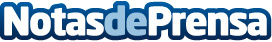 El Grupo Unispace anuncia el nombramiento de un nuevo director general para EMEAEl Grupo Unispace anuncia hoy la incorporación de Rob Frank como director general de interiores corporativos para la región EMEA, con sede en Londres, así como importantes incorporaciones al creciente equipo directivo de dicha regiónDatos de contacto:Anna-Liisa GoshawkDirectora de Marketing y Comunicación, EMEA, Unispace34 91 048 3225Nota de prensa publicada en: https://www.notasdeprensa.es/el-grupo-unispace-anuncia-el-nombramiento-de Categorias: Internacional Inmobiliaria Nombramientos Otras Industrias http://www.notasdeprensa.es